The Alex Timpson ARC Attachment Awards recognise and celebrate best attachment and trauma aware practice in schools and settings Virtual School Head Teachers are invited to nominate a school or setting from their region for the categories below. Short listed nominees will have their work featured on the ARC website and will be put forward for the final award stage. Category winners will receive their award and £1000 to further develop their work at the annual ARC conference. Awards will be made to the school or setting in each category which, in the opinion of the ARC Judging Panel, has made the most significant development in its attachment and trauma aware practice. Judges will look at three main areas: ambition, scope and impact and the form below enables work in these areas to be highlighted. Judges recognise that the development of attachment and trauma practice is a journey, so work in progress is welcome.A winner will be chosen from each category and will receive £1000 to spend on sharing good practice. In the next calendar year, winners will host and present their work at a face to face, online or hybrid event for other schools and present at the ARC Annual Conference in the Autumn Term. The Alex Timpson ARC Attachment Award is open to ARC members and non-members. All nominees must be supported and nominated by their Virtual Head. There are five categories:Early YearsPrimarySecondarySpecial/PRU/Alternative ProvisionPost 16Collaborative – may be a mix of schools and settingsSubmissionsThe Virtual School Head Teacher nominates a school or setting by filling out the form below. As they complete the form they will need to discuss it with the nominated school or setting.Once nominations have been received, schools or settings from across the country will be shortlisted in each category and the shortlists will be asked to provide ARC with the following:1 minute film piece which could be an interview with staff or students - specification to be sent following the shortlist announcementThis content will be used to create a 3 minute video presentation to be showcased at the ARC conference.The shortlisted schools or settings will be invited to the ARC Annual Conference, where the winner from each category will be announced and presented by Sir John Timpson CBE. Nomination FormThe form is completed by the Virtual School Head Teacher. The Virtual School Head Teacher should work with the nominated school to respond to the questions below and takes overall responsibility for the submission. All fields are mandatory, and should there be any blanks, the application will not be considered by the judgesSupporting materials – If you wish to provide any supporting materials please attach and clearly label all documents within an email along with this form. The judging panel would be happy to receive anecdotal evidence e.g. quotes or anonymised case studies and data e.g. improved well-being, attendance, behaviour. Each nomination should also include:5 images of their schoolA4 written description of the progress, work and projects of their schoolPlease note that in submitting your application you are agreeing to have your work shared on the ARC website and if you are a winner you are agreeing to host and present your work at an event in the following calendar year and at the annual conference in the Autumn Term.The finalists for each category will be invited to create a short presentation/film that will be shared at the Annual Conference.Please send all nominations to admin@the-arc.org.uk. Closing date for nominations is 27 May 2022. Shortlisted nominees will be contacted by 04 July 2022. Deadline for shortlisted content is 14 October 2022.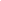 Virtual Head Teacher Nominator Details – Your detailsNominee Details – The school or setting’s details:Submission SummaryName Email AddressContact Phone NumberVirtual School Local AuthoritySupporting statement from Virtual Head (MAX 250 words)Supporting statement from Virtual Head (MAX 250 words)Name of School or SettingName of ContactJob TitleContact Email AddressContact Phone NumberCategory 1] Please tell us something about your school or setting; why you chose to develop attachment and trauma aware practice and the ambition behind the work [MAX 250 words]2] Please provide us with a summary of what the school or setting has done to improve their attachment and trauma aware practice. Please describe what was done within the school or setting and who else you included in the work e.g. parents, carers, other schools (MAX 250 WORDS)3] Please provide us with a summary of what impact this had on the school or setting. Impact may be described quantitatively - changes in key data over time or qualitatively using quotations, case studies etc. Both approaches are valuable (MAX 250 WORDS)4] Please provide us with information about how the school or setting has, or intends to share its work and support other partners/agencies/settings to be attachment and trauma aware. (MAX 250 WORDS)Virtual Head Teacher’s signature 